Becoming Women of Purpose in Every Step…Class 2… By Becoming InsignificantHomework for 3/28 – 3/4/17Homework:For context – Andrew introduced Peter to Jesus for the first time, but also took his Christian friend to Jesus when he was unsure about something.  He helped the little boy to give selflessly to others through Jesus (or took a kid’s lunch, depending how you want to look at it  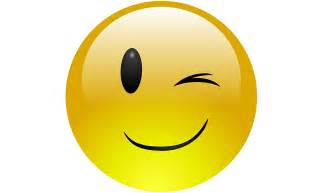 Assignment:  Pray for an opportunity to point someone to Jesus daily.  Then don’t just wait.  Do or say something purposefully each day that connects another person with Him.  Become insignificant so Jesus can become (the most) significant to another.  Write it down.  Tell someone in your group about it.  Give Him honor!